                                                                                                                                          MUTINAH                                                                                                                                            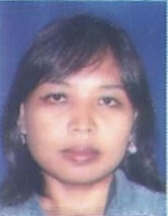 Jln. Ken arokVI no 7 Cibodas Kota TangerangPhone :    0888-08503858Email : ia.muti@yahoo.co.id  Tangerang,   Februari  2015Kepada Yth, Kepala HRD Di tempat.Dengan hormat,Sehubungan dengan info lowongan kerja yang saya lihat di Internet, bahwasannya Perusahaan Bapak/Ibu sedang membutuhkan karyawan baru, untuk itu saya ingin melamar pekerjaan .	Nama saya adalah Mutinah saya adalah lulusan SMK Negeri 17  tahun 1998. Saya seorang pekerja keras dan selalu memegang teguh SOP Perusahaan. Saya sudah terbiasa bekerja dalam keadaan under pressing dan sistem target. Saya ulet dan cekatan serta dapat bekerja secara team maupun individu. Saya disiplin dan loyal terhadap perusahaan. Saya pantang menyerah dan selalu ingin belajar agar lebih baik lagi.Saya berpengalaman di kantor Notaris dan berpengalaman di bidang administrasi selama 3 tahun, dimulai dari tingkat tranee hingga mencapai jabatan Staff Notaris.Setiap klien yang sudah ada saya berusaha agar tetap menjadi klien setia.Sebagai Staff Notaris, saya bertanggung jawab untuk semua berkas yang saya terima, saya proses, hingga selesainya berkas tersebut. 	Besar harapan saya agar kiranya bapak dapat menerima saya bekerja pada Perusahaan Bapak/Ibu pimpin. Akhir kata saya ucapkan terima kasih dan mohon maaf bila ada tulisan saya yang kurang berkenan.Salam saya, mutinah